Policy Title: 		Monitoring President’s PerformancePolicy Approver: 	Board of GovernorsPolicy Holder:		Board of GovernorsCategory: 		Board Policy	Original Date: 		November 2006Last Revised:		February 12, 2021Next Review:		February 2024Policy StatementThe primary purpose of performance evaluation is to motivate, strengthen and recognize employee competence and effectiveness. Approval StatementWith the consent of the Board of Governors this policy is hereby deemed in effect the 12th day of February 2021.				February 12, 2021		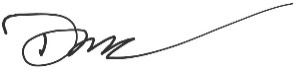 Chair, Board of Governors			DateThe process of evaluating the President’s performance has two components:A semi-annual feedback session with the ChairA formal annual evaluationEvaluations should:Provide feedback, information, guidance, and suggestions for personal and professional growth. Be part of a growth plan that includes establishing expectations and goals, evaluating results, and identifying opportunities for development.Provide information for the purpose of determining renewal or termination of employment, advancement on the salary scale, and recognition for outstanding performance.ProceduresThe Human Resources Committee facilitates the President’s performance evaluation. Semi-annual feedbackThe Human Resource Committee Chair ensures a meeting is scheduled between the Chair, Vice Chairs and the President at the half-way point in each evaluation year. The purpose is to provide the President with a general understanding of any performance issues as perceived by the Board, with the objective to proactively resolve any such issues.The Chair leads the discussion using the attached instrument (in the President Evaluation Package) and the President’s annual performance goals (as agreed by the Board) as a basis.The Chair provides the signed assessment form to the Human Resources Committee. Annual EvaluationRaw data from the evaluation will be compiled and summarized by either a member of the Human Resources Committee who is not a YukonU staff member, or an external consultant. This summary will be sent directly to the Board Chair for review and discussion with the Board. The Chairs of the Board and either the Human Resources Committee or Governance Committee will then meet with the President to discuss the results.The annual evaluation is to include:Report of Chair’s semi-annual feedback discussion with the President.The President’s self-assessment.Board member feedback on the President’s performance, using the tool in the attached President Evaluation Package. Feedback from at least four of the President’s direct reports and/or stakeholders with whom the President regularly works, as per Human Resource Committee guidance. This feedback is to be collected using the tool in the attached President Evaluation Package.Results of the Staff Climate Survey.This report shall be discussed with the President after being discussed with the Board. The Board Chair may take the opportunity to update the Board after meeting with the President to complete the performance review.The final report shall be included in the President’s file.Scope and Limitations of PresidentNot applicable.AppendicesAddendum A - President’s Evaluation Process DocumentAddendum AProcess for the President’s Evaluation Table of ContentsPresident’s Evaluation Process	2Rationale	2Procedures (note: these may require updating)	2Components of the Evaluation	3President’s Objectives	4Key Objectives	41.	Oversee the Development of 2021-26 Strategic Plan	42.	COVID Management and Recovery	43.	External Relations	44.	Leadership	55.	Governance	5DRAFT Discussion Guide: President’s Semi-Annual Feedback	6DRAFT Board Survey: President’s Annual Evaluation	7DRAFT Staff Survey: President’s Annual Evaluation	9President’s Evaluation ProcessAccording to the Board of Governors’ Policy BOG 7.0: President Evaluation, there are several steps in the evaluation process (Figure 1)Figure 1: President’s Evaluation Process
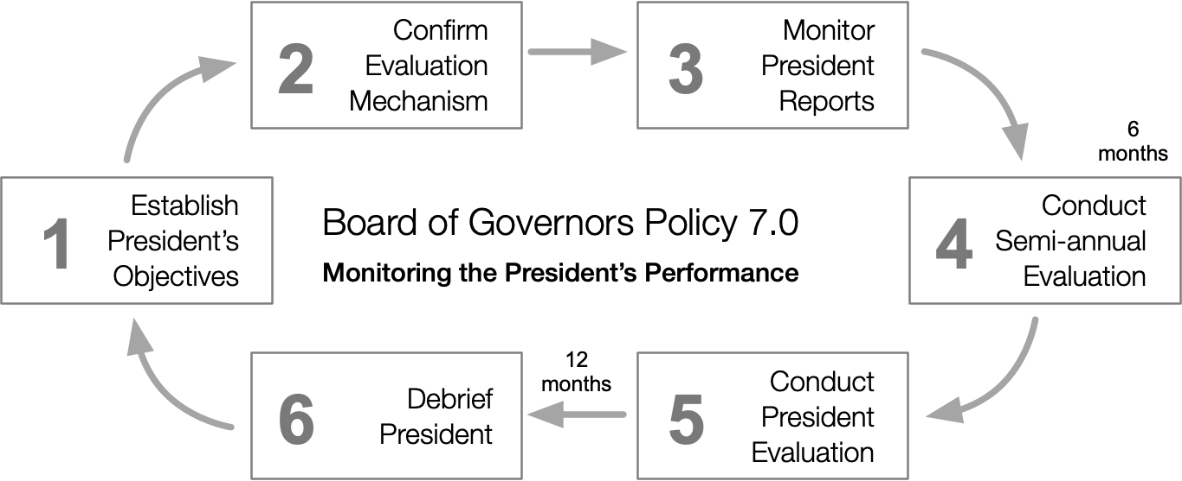 RationaleThe process of performance evaluation should: Provide feedback, guidance and suggestions for personal and professional growth. Be part of a growth plan that includes establishing expectations, evaluation of results, and identification of opportunities for development. Provide information for the purpose of determining renewal or termination of employment, advancement on the salary scale, and recognition for outstanding performance. Procedures (note: these may require updating)The Board Chair will annually task the Human Resources Committee to facilitate the President’s performance evaluation. Results will be compiled by the Board secretary and sent directly to the Board Chair for review and discussion with the Board and then the President. The Board Chair will update the Board after meeting with the President to complete the performance review. The final report shall be included in the President’s file. Components of the EvaluationThe performance evaluation will consist of two elements: An Annual Evaluation that includes:The Report of Chair, and Vice Chairs’ semi-annual discussion with the President An assessment by the Board and direct reports. The results of the annual staff climate survey. A self-assessment. A Semi-Annual Evaluation A semi-annual discussion between the President, Chair and Vice Chairs will provide the President with a general understanding of any performance issues as perceived by the Board with the objective to resolve those issues in a proactive manner. President’s Objectives2020-2021For the consideration of the Board of Governors, this document contains five proposed evaluation objectives for the 2020-2021 academic year. There are many other activities in which I engage as part of my role, but these are the ones on which I will regularly report.The first objective is related to the development of Yukon University’s 2021-2026 Strategic Plan. As noted at the Board Retreat in late November, this process will build on earlier engagement activities, such as Vision 2030, and provide other opportunities to get input from the Board, faculty, staff, students, First Nations and the community. This is an exciting opportunity that will provide direction for our campuses over the next five years. The other four objectives focus on the pandemic recovery, external relations and leadership. Key ObjectivesOversee the Development of 2021-26 Strategic PlanThe current strategic plan sunsets in 2021. Its goal was to help direct the institution through its transition from college to University. Now that Yukon University is a reality, we would benefit from a new plan to guide us through the first stages of our new status.  This will be one of the senior team’s priorities for the year.COVID Management and RecoveryYukon University has been working closely with the Yukon Government and the Chief Medical Officer of Health in developing processes to guide us through evolving pandemic conditions. This involves regular and ongoing assessments, scenario planning, and development of processes that mitigate impacts on students, employees and the budget.External RelationsRegardless of the interim nature of my role, it will be important to building strong linkages with key stakeholders and rights holders in government, First Nations and the communities. This outreach will be a priority for me during my first year. Within the context of COVID restrictions, I hope to visit communities in-person to meet local leaders, students and community campus committee members. LeadershipDespite the development of a new strategic plan for this year, we’re still working on strategies from the 2016-2021 plan. These strategies are reflected in the personal workplans for each senior management team member. My role will be to motivate and support my colleagues in the accomplishment of these objectives. Working with the Director of Finance and the Vice President of Finance and Administration, I plan to bring more transparency and efficiencies to some of the financial management processes we currently use. 2020 has been a difficult year for the Yukon University community. The transition to University status, the retirement of a long-serving president, and significant changes to the Board have resulted in uncertainty and stress as staff wonder about changes in vision, process and stability. The pandemic and unexpected departure of the new president have exacerbated these feelings. I am engaging directly with staff to: ensure they know our vision remains the same.promote resilience and self-care. remind them that Yukon University has many positive things to look forward to. GovernanceAs Interim President, I will be interacting regularly with Yukon University’s Board of Governors to:Provide appropriate and timely advice, background information and briefing materials to the Board to support their governance responsibilities. Ensure the Board is kept abreast of relevant information about University activities. Support the Board and its standing committees by providing staffing resources Discussion Guide: President’s Semi-Annual FeedbackDate:						Chair:Board members present:Discussion GuideHow are you feeling about the job and your performance?What are the highlights of your year so far?Positive things we see as a Board are…What are some of the challenges you’ve faced in the role?What hasn’t gone well in the last 6 months?How are you progressing on your performance goals, and what kind of support do you need to achieve them?Things the Board perceives there is room to improve on are…What can you do to positively impact your performance in the next 6 months?
CommentsSignatures_______________________				______________________Chair								PresidentBoard Survey: President’s Annual EvaluationWhat would you advise the President to…Keep doing:Start doing:Stop doing:Is there any other feedback you’d like to offer?DRAFT Direct Report Survey: President’s Annual EvaluationWhat would you advise the President to…Keep doing:Start doing:Stop doing:Is there any other feedback you’d like to offer?Indicate the extent to which the President demonstrates each of the following responsibilities.ExcellentFully SatisfactoryMeets ExpectationsNeeds ImprovementUnsatisfactoryStrategic Planning1Demonstrates the necessary skills and knowledge to support the Board in developing a strategic plan.543212Works closely with the Board on the development of the strategic plan.543213Demonstrates the necessary skills to lead the achievement of the strategic directions, goals and objectives.54321COVID Management and Recovery4Ensures that the University responds effectively to the needs of a changing COVID environment. 543215Maintains a safe and healthy workplace, following the guidelines of the Chief Medical Officer of Health.543216Takes measures to ensure that community campuses have the necessary guidance to respond to COVID issues.543217Assesses and evaluates potential COVID recovery initiatives.54321Communication and Engagement8Engages effectively with communities, First Nations and government, to the extent possible under COVID restrictions.543219Represents the University effectively at presentations and in public, to the extent possible under COVID restrictions.5432110In conjunction with the Foundation and Development departments, promotes the University to potential donors.5432111Demonstrates good listening skills and ability to gain insight from others.54321Governance12Fosters growth and development for all Board members, including orientation and regular access to information/educational programs related to good governance.5432113Communicates effectively with the Board, providing information at and between meetings. 5432114With the Chair, ensures that agenda items are timely, relevant and supported by appropriate information.15Monitors trends and changes in the education environment (including risks and liabilities) and ensures the Board is informed about these issues and potential solutions.54321Leadership 16Recommends and implements sound financial, budgeting, control and information systems5432117Assesses the University’s financial conditions, providing regular, complete reports to the Board5432118Shares key details of relevant University developments to inform Board decision-making. 5432119Demonstrates strong human relations skills and nurtures an atmosphere of trust and mutual respect.5432120Models professional behaviour and demonstrates positivity, pro-activity and team orientation.54321Indicate the extent to which the President demonstrates each of the following responsibilities.ExcellentFully SatisfactoryMeets ExpectationsNeeds ImprovementUnsatisfactoryStrategic Planning1Demonstrates the necessary skills and knowledge to develop a strategic plan.543212Encourages staff to participate in the development of the strategic plan.543213Demonstrates the necessary skills to lead the achievement of the strategic directions, goals and objectives.54321COVID Management and Recovery4Ensures that the University responds effectively to the needs of a changing COVID environment. 543215Maintains a safe and healthy workplace, following the guidelines of the Chief Medical Officer of Health.543216Takes measures to ensure that community campuses have the necessary guidance to respond to COVID issues.543217Ensures that changes to COVID procedures are communicated in a timely and effective manner.54321Communication and Engagement8Engages effectively with staff members, and responds to requests in a timely manner.543219Communicates with staff using a variety of methods, including breakfasts, Town Halls, drop-ins, blog entries and email.5432110Interacts respectfully and professionally with staff members.5432111Demonstrates good listening skills and ability to gain insight from others.54321Governance12Demonstrates effective meeting management skills at Senate and other University committee meetings.5432113Communicates effectively with the Senate and other University committee members, providing information at and between meetings. 5432114With the Senate co-chair, ensures that agenda items are timely and relevant.Leadership 15Demonstrates skills and knowledge required to lead a complex organization.5432116Demonstrates strong human relations skills and nurtures an atmosphere of trust and mutual respect.5432117Models professional behaviour. 5432118Values teamwork and cooperation.5432119Demonstrates positivity, pro-activity and team orientation.5432120Promotes and cultivates an environment of transparency and trust. 54321